Taller colectivo de aprendizajeNombre:________________________________ grado:______ Fecha:_______  HISTORIA DE LA QUIMICA INORGÁNICA. La química inorgánica se encarga del estudio integrado de la formación, composición, estructura y reacciones químicas de los elementos y compuestos inorgánicos (por ejemplo, ácido sulfúrico o carbonato cálcico); es decir, los que no poseen enlaces carbono-hidrógeno, porque éstos pertenecen al campo de la química orgánica. Dicha separación no es siempre clara, como por ejemplo en la química órgano metálica que es una superposición de ambas.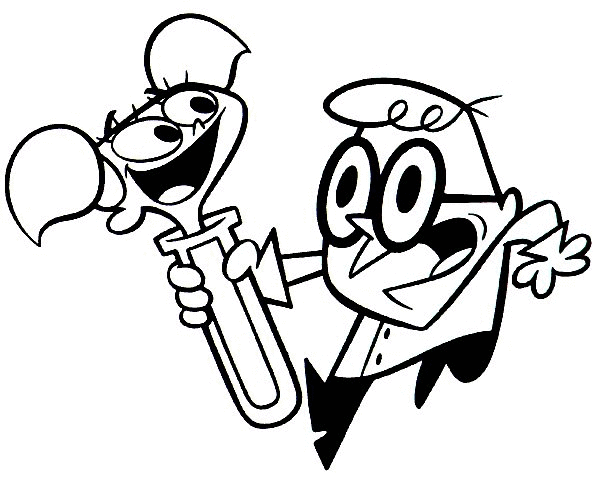 Antiguamente se definía como la química de la materia inorgánica, pero quedó obsoleta al desecharse la hipótesis de la fuerza vital, característica que se suponía propia de la materia viva que no podía ser creada y permitía la creación de las moléculas orgánicas. Se suele clasificar los compuestos inorgánicos según su función en ácidos, bases, óxidos y sales, y los óxidos se les suele dividir en óxidos metálicos (óxidos básicos o anhídridos básicos) y óxidos no metálicos (óxidos ácidos o anhídridos ácidos). (wikipedia.org/wiki/Química_inorgánica)Consulta los siguientes links y posteriormente elabora un mapa conceptual sobre la evolución de la química inorgánica. http://encina.pntic.mec.es/~jsaf0002/p14.htmhttp://www.librosmaravillosos.com/brevehistoriaquimica/capitulo11.htmlhttp://www.culturageneral.net/Ciencias/Quimica/Historia/index.htmlhttp://www.librosmaravillosos.com/brevehistoriaquimica/capitulo01.htmlhttp://www.librosmaravillosos.com/brevehistoriaquimica/capitulo02.htmlActividad:   Resuelve el siguiente crucigrama, posteriormente elabora con tus propias palabras una definición para cada término.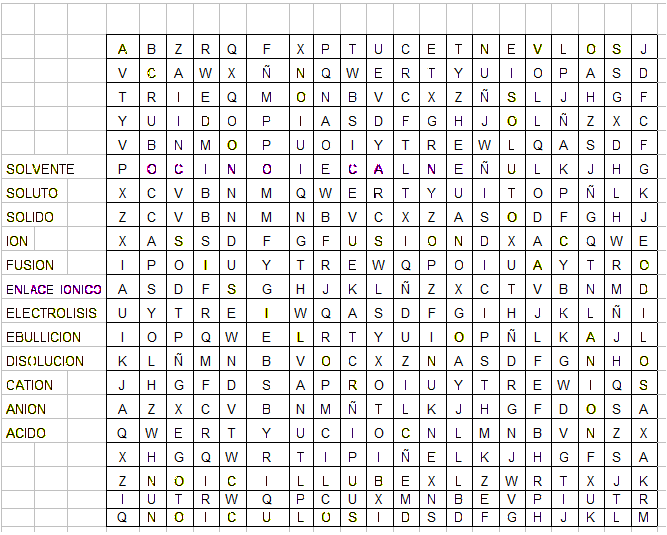 